Песочная терапия в развитии дошкольниковЧасто руки знают, как распутать то, над чем тщетно бьется разум.К.ЮнгВы,  наверное, замечали, что не только дети, но и взрослые, оказавшись на пляже, вдруг начинают увлеченно строить замки из песка? И это неслучайно.Вспомните, как приятно ходить босиком по песку, погружать в него руки и пропускать песчинки сквозь пальцы. Эти мельчайшие частички активизируют чувствительные нервные окончания на кончиках пальцев и ладонях.Песок – природный материал, обладающий собственной энергетикой. По сравнению с другими материалами для творчества – глиной, пластилином, красками – он имеет ряд преимуществ. Песок обладает способностью завораживать человека.Песочная терапия – возможность выразить то, к чему трудно обратиться напрямую, увидеть в себе то, что обычно ускользает от сознательного восприятия.Еще в 1950 английский детский психиатр Маргарет Лоуэнфельд основала диагностко – терапевтическую методику, связанную с игрой на песке и миниатюрными фигурками. Так появилась возможность помочь детям выразить и отреагировать на волнующих их чувства, развить психические и речевые функции ребенка. При организации игры с песком необходимо опираться на психотерапевтические рекомендации Карла Густава Юнга и его последователей, опыт коллег. Передавая детям знания о песке, знакомим их с окружающим миром, развиваем у дошкольников желание познавать, экспериментировать.Игры с песком способны заинтересовать, отвлечь, расслабить ребенка, а значит, обеспечить наиболее успешное выполнение задания или же эффективный способ подачи материала. Когда дети касаются песка, погружают в него руки, у них развиваются тактильно-кинестетическая чувствительность и мелкая моторика. Кроме того, песок имеет удивительную способность «заземлять» негативную психическую энергию, поэтому является прекрасным психопрофилактические средством.Мешкая в песке, реализуя свой замысел, малыш приобретает жизненный опыт, учится взаимодействовать со сверстниками, выражая свои мысли и поддерживая диалог, представляя свои сооружения, передавая собственные чувства. У него интенсивнее развиваются речь, познавательные процессы. Манипулирование с песком способствует развитию фантазии, образного мышления, отработке точности движений.Метод песочной игры предоставляет неограниченные возможности для организации интегрированной деятельности дошкольников. Следовательно, нет ничего проще и доступнее, удобнее и разнообразнее, естественного и объемного, чем песочная игра.Другими словами, использование песочницы на практике дает комплексный учебный, терапевтический и воспитательный эффекты.Работу с песком можно органично вплетать в образовательно-воспитательный процесс, который способствует развитию творческого потенциала детей, дает возможность эффективно организовать коррекционную работу.Организация игр с песком требует создания специальной пространственной среды.Для работы с песком понадобятся:- Песочница (большая (140х100х8) для работы с подгруппой из 6-8 детей и небольшие (50х70х8) для индивидуальной работы или работы в парах)- Песок;- Вода;- Набор миниатюрных фигурок;- Природные материалы (камни, ракушки, шишки и т.д.);Психологи рекомендуют, чтобы цвет песочнице сочетал в себе краски дерева, неба и воды. Эти цвета успокаивающе влияют на человека.В КАКИХ ОБЛАСТЯХ МОЖНО РАЗВИТЬ РЕБЕНКА, ИГРАЯ В ПЕСКЕ?1.Развитие мелкой моторикиСжать песок в кулачке, а потом разжать. Перебирать песок, засыпать песком ладонь другой ладонью. Отыскать в песке спрятанные взрослым предметов, находящиеся в правом верхнем углу, например. Нарисовать ребром ладони геометрические фигуры, рисовать на песке дорожки, следы, волны, буквы.2.Работа над фонетической стороной речиНапример, собрать только тех животных, в названии которых есть звук «Л». Составить предложение с заданным словом.3.Работа над лексической стороной речиОбогащение и закрепление слов родного языка – одна из самых важных задач развития и коррекции речи. Что же можно делать в песочнице? Можно обогатить речь глаголами – сыпать, гладить, грести, превращать, мочить и тп. Обогатить речь прилагательными – песочный, песчаный, легкий, сыпучий, сухой, мокрый, золотой, золотистый, зыбучий. Так же использовать сюжетно – ролевые игры закреплять новые и сложные слова.4.Работа над грамматической стороной речиС помощью взрослого закрепляются действия: насыпать, пересыпать, засыпь, подсыпь, досыпь. Так же закрепить употребление предлогов. Можно предложить отработку понимания и употребление каждой приставки с различными корнями:насыпать, налить, накрыть, написать и тд.5.Работа над формированием фразовой речиПроигрывание литературных произведений с последующим их пересказом детьми. сюда подходят народные сказки «Колобок», «Репка», «Теремок», «Три медведя» и др.Помимо речи, в песочнице можно развивать и математические представления, когнитивные и психические процессы.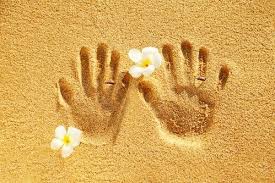 Подготовила: педагог – психолог Черепанова Н.В.